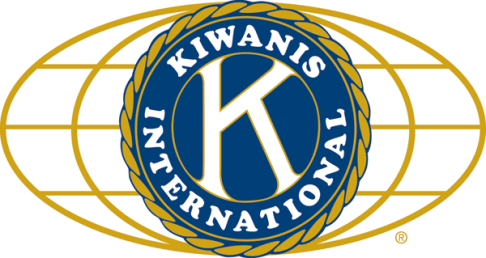 	LUNCH: Beef medallions, mashed potatoes, mixed vegetables, salad, cookies. .		SONG: God Rest Ye Merry Gentlemen, led by Roger S. 		Invocation: Joe G.ANNOUNCEMENTS, EVENTS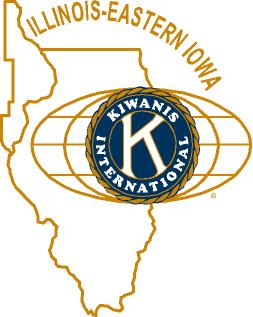 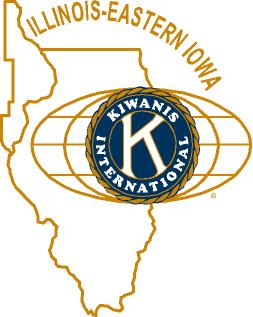 	and OPPORTUNITITESLast Interclub: DeKalb club hosted.  Elks Club.  Monday 12/10 at 5:30pm.Beanzie Committee:  A list of potential new Beanzie sponsors has been prepared. Sue D. has it.  Check it out.  If you know anyone with these companies, you may want to contact them and nudge them in the right direction.Next Meeting:  Tuesday, Jan 8 at noon at Rosita’s. Safe Passage is running a Christmas Purse Project.  If you’ve got a new or gently used purse you’re not using, why not fill it with small gift items, and drop it off at VAC by December 17?  You’ll be glad you did!  Contact Colleen for more info.DeKalb County Not-For-Profit Project challenge from Doug Roberts.  He will match $300,000 in contributions, and the DeKalb County Community Foundation still needs $150,000.  Reviving the “Let’s make Tim pay” campaign, Tim Dunlop, Jerry Smith, and Paul Stoddard will be matching club donations up to $1000.  With Doug’s match, for every $1 you give, DCCF gets $3 for the DCNFPP.  Such a deal!Pledges accepted until the end of this year, payable next year if you like.  Info cards were available on the tables.  Put Kish Kiwanis on the memo line of your check, so we make the double match!Talent Show committee is kicking it up with regular meetings. Next meeting: next week, (December 19) at 11:30 am.  Publicity meeting.Connor and Kaitlyn reported on Dear Santa.  18 children showed up and took part in games and got received. They thanked the club for our help.  January 19 is the night for Holiday Embrace.Feed My Starving Children.  21 members showed up.  It was a record volume shift.  Overall, over 1,000,000 meals were packed.FSA Senior adoption tags made the circuit.  (Pick a senior and buy a gift from their wish list).  To help out, talk to Colleen or Diana.Madrigals next week!  Bring a guest!  (And if you do, let Jack G. know, so we’re sure to have enough food.) PoP BoxNo PooP to PoP today.   	    PROGRAM          Misty Haji-Sheikh, yes our own Misty, presented Part II of our 2-part series on water resources. According to Jerry S., Misty is an expert on water, because she’s all wet.  It’s better than being all dried up.  Misty led off by asking, “How can water bring jobs to DeKalb?”  Misty’s the Vice-Chair of the Northwest Water Planning Alliance, which is concerned with various issues water-related.  The NWPA includes DeKalb, Kane, McHenry, Kendal counties, along with parts of others to the east.  Since aquifers ignore county lines, it makes sense for inter-county groups to deal with water issues.  Will County, currently not represented in the NWPA, is down to maybe 20 years’ supply of water.  Logistical, financial, and political considerations make getting water from Lake Michigan or local rivers unfeasible.  Misty suggests that DeKalb is well-positioned to lure business from Will County and other areas that are looking at near-future water supply problems.Heard around the tables:It’s springtime in Argentina.Quote for the Day“Water is the driving force of all nature.”         -Leonardo Da Vinci	UPCOMING PROGRAMS: (Why not invite a guest? – that could also mean a prospective member!)	Dec	12	Misty Haji-Sheikh			Water Resources, Part II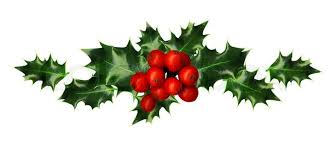 	Dec	19	Madrigals				Traditional Christmas Music	Dec	26	Year-end Reflections		@ the Lincoln InnToday’s Attendance:				December Birthdays: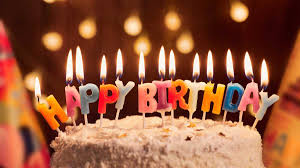 1  Toney Xidis 19 Bob Gilmore 19 Mark Sawyer 20 Diana King 30 Chanette Oeser 31 Max Heide31Kish Kiwanians  2K-Family:  Caitlyn, Connor (Circle K)  2Guests: Peter, Linda  0Outside Speaker: 35Total